Bacteria! It’s Everywhere! Rubric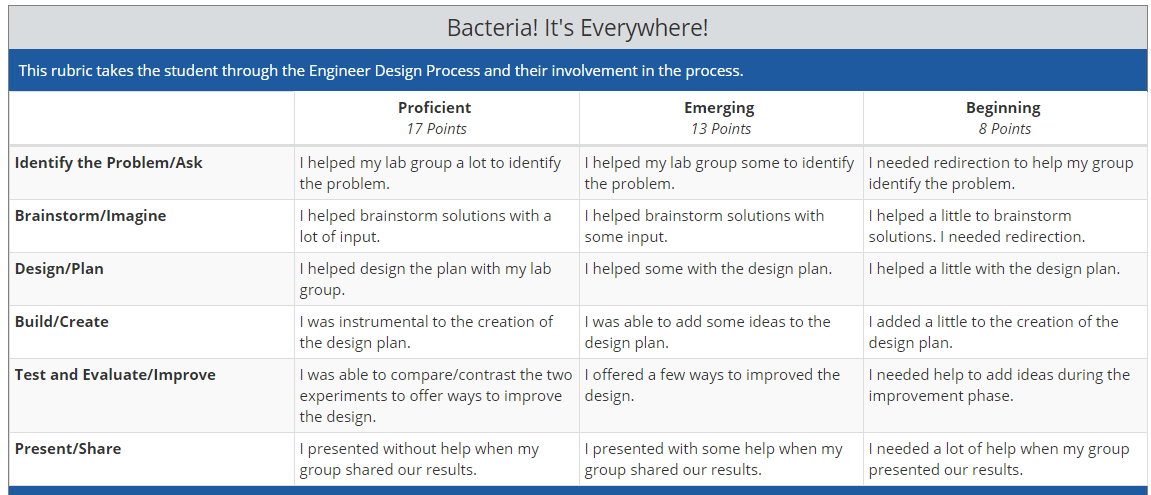 Comments: